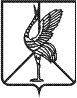 Совет городского поселения «Шерловогорское»РЕШЕНИЕ        25 декабря 2018 года                                                                  № 128поселок городского типа Шерловая ГораОб определении размера платы граждан на услугу по сбору и вывозу твердых коммунальных отходов, оказываемую предприятием ООО «Эксплуатационник-ремонтник» на территории городского поселения «Шерловогорское» на 2019 год        В соответствии со ст. 156 Жилищного кодекса Российской Федерации, пунктом 11 главы II Правил содержания общего имущества в многоквартирном доме, утвержденных Постановлением Правительства РФ от 13 августа 2006 г. № 491, п. 5 ч. 1 ст. 10 Устава городского поселения «Шерловогорское» от 06.03.2018 г. № 93, Совет городского поселения «Шерловогорское» решил:1. Определить и ввести в действие с 01 января 2019 года размер платы граждан на услугу по сбору и вывозу твердых коммунальных отходов, оказываемую населению предприятием ООО «Эксплуатационник-ремонтник» (приложение).         3. Решение вступает в силу на следующий день после дня его официального опубликования (обнародования).          4. Решение разместить (опубликовать) на официальном сайте городского поселения «Шерловогорское» в информационно-телекоммуникационной сети «Интернет» и в Борзинской районной общественно-информационной газете «Даурская новь».Глава городского поселения «Шерловогорское»                               А.В. Панин                                                                                                                                  Приложение                                                                                           к Решению Совета городского                                                                                                    поселения «Шерловогорское»                                                                                                                                                                                                                                                                                                                                                   от 25 декабря 2018 г. № 128Размер платы граждан на услугу по сбору и вывозу твердых коммунальных отходов, оказываемую населению предприятием ООО «Эксплуатационник-ремонтник» на территориигородского поселения «Шерловогорское» на 2019 г.          Размер платы для населения является конечным      №п/пНаименование услуги ЖКХРазмер платыРазмер платы№п/пНаименование услуги ЖКХПериод с 01.01.2019 г. по2019 г.Период с 01.07.2019 г. по 01.01.2020 г.1 Сбор и вывоз твердых коммунальных отходов, руб./ чел. в месяц 35,0836,20